Weekplanning maandag 29/2/2016dinsdag 1/3/2016Woensdag 2/3/2016Donderdag 3/3/2016vrijdag 4/3/2016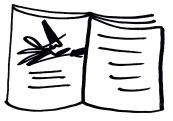  Morgen toets wero reliëfMorgen toets meetkundeEn toets ww. Frans tot C11Maandag dictee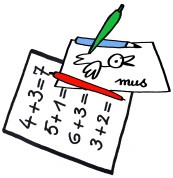 Spreekbeurt sport morgennamiddag.H-blaadje spellingb-oefn TW meetkunde maken.V-blaadje spelling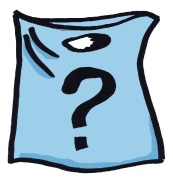 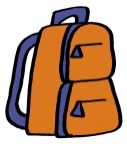 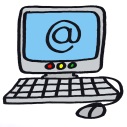 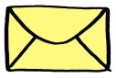 Morgen geen boekentas meenemen want startmoment ‘broederlijk delen’ Maandag L.O. turnen